Рекомендации для родителей28 января1. Заучивание стихотворения «Матрёшка»https://allforchildren.ru/poetry/toys57.php2. Интерактивная игра «Весёлый счет до 10»https://iqsha.ru/uprazhneniya/run/veselii-schet-do-10/3-goda3. Интерактивная игра «Убери в комнате»https://www.igraemsa.ru/igry-dlja-detej/poznavatelnye-igry/besplatnaja-igra-uberi-v-komnate4. Беседа c детьми «Что нового я узнал и чему научился на этой неделе».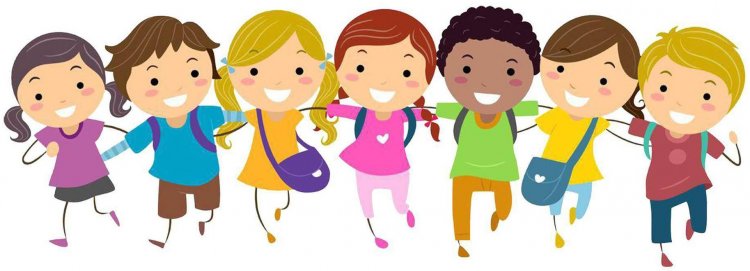 